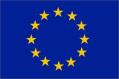 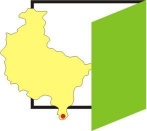 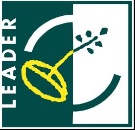 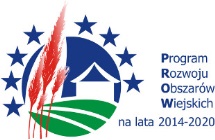 Europejski Fundusz Rolny na Rzecz Rozwoju Obszarów Wiejskich: Europa inwestująca w obszary wiejskie.Instrukcja wypełnienia Wniosku ODWOŁANIA OD DECYZJI RADY STOWARZYSZENIA WROTA WIELKOPOLSKI Wnioskodawca wypełnia pola białe w części A wniosku. Pieczęć LGDWNIOSEK  ODWOŁANIA OD DECYZJI RADY STOWARZYSZENIA WROTA WIELKOPOLSKI dotyczący ponownej oceny grantuWNIOSEK  ODWOŁANIA OD DECYZJI RADY STOWARZYSZENIA WROTA WIELKOPOLSKI dotyczący ponownej oceny grantuWNIOSEK  ODWOŁANIA OD DECYZJI RADY STOWARZYSZENIA WROTA WIELKOPOLSKI dotyczący ponownej oceny grantuWNIOSEK  ODWOŁANIA OD DECYZJI RADY STOWARZYSZENIA WROTA WIELKOPOLSKI dotyczący ponownej oceny grantuWNIOSEK  ODWOŁANIA OD DECYZJI RADY STOWARZYSZENIA WROTA WIELKOPOLSKI dotyczący ponownej oceny grantuCzęść A: Wypełnia wnioskodawcaCzęść A: Wypełnia wnioskodawcaCzęść A: Wypełnia wnioskodawcaCzęść A: Wypełnia wnioskodawcaCzęść A: Wypełnia wnioskodawcaCzęść A: Wypełnia wnioskodawcaNumer wniosku o przyznanie pomocyImię i nazwisko lub nazwa wnioskodawcyImię i nazwisko lub nazwa wnioskodawcyImię i nazwisko lub nazwa wnioskodawcyImię i nazwisko lub nazwa wnioskodawcyImię i nazwisko lub nazwa wnioskodawcyNazwa tytuł wnioskowanej operacji WNOSZĘ O PONOWNE ROZPATRZENIE WNIOSKU O DOFINANSOWANIE OPERACJI  
PRZEZ RADĘ STOWARZYSZENIA WROTA WIELKOPOLSKI WNOSZĘ O PONOWNE ROZPATRZENIE WNIOSKU O DOFINANSOWANIE OPERACJI  
PRZEZ RADĘ STOWARZYSZENIA WROTA WIELKOPOLSKI WNOSZĘ O PONOWNE ROZPATRZENIE WNIOSKU O DOFINANSOWANIE OPERACJI  
PRZEZ RADĘ STOWARZYSZENIA WROTA WIELKOPOLSKI WNOSZĘ O PONOWNE ROZPATRZENIE WNIOSKU O DOFINANSOWANIE OPERACJI  
PRZEZ RADĘ STOWARZYSZENIA WROTA WIELKOPOLSKI WNOSZĘ O PONOWNE ROZPATRZENIE WNIOSKU O DOFINANSOWANIE OPERACJI  
PRZEZ RADĘ STOWARZYSZENIA WROTA WIELKOPOLSKI WNOSZĘ O PONOWNE ROZPATRZENIE WNIOSKU O DOFINANSOWANIE OPERACJI  
PRZEZ RADĘ STOWARZYSZENIA WROTA WIELKOPOLSKI1.Negatywna ocena zgodności zadania z LSRWyjaśnienie powodu odwołania od decyzji Rady Wyjaśnienie powodu odwołania od decyzji Rady Wyjaśnienie powodu odwołania od decyzji Rady Wyjaśnienie powodu odwołania od decyzji Rady Wyjaśnienie powodu odwołania od decyzji Rady OPISNIE DOTYCZYOPISNIE DOTYCZYOPISNIE DOTYCZYOPISNIE DOTYCZYOPISNIE DOTYCZYOPISNIE DOTYCZY2.Nieuzyskanie przez zadanie minimalnej liczby punktów, w ramach oceny zadania według lokalnych kryteriów wyboru.Wskazanie kryteriów wyboru , z których oceną Wnioskodawca się nie zgadza, wraz 
z uzasadnieniemWskazanie kryteriów wyboru , z których oceną Wnioskodawca się nie zgadza, wraz 
z uzasadnieniemWskazanie kryteriów wyboru , z których oceną Wnioskodawca się nie zgadza, wraz 
z uzasadnieniemWskazanie kryteriów wyboru , z których oceną Wnioskodawca się nie zgadza, wraz 
z uzasadnieniemWskazanie kryteriów wyboru , z których oceną Wnioskodawca się nie zgadza, wraz 
z uzasadnieniemOPISNIE DOTYCZYOPISNIE DOTYCZYOPISNIE DOTYCZYOPISNIE DOTYCZYOPISNIE DOTYCZYOPISNIE DOTYCZY3.Ustalenie przez Radę niższej od wnioskowanej kwoty wsparciaUzasadnienie wysokości wnioskowanej kwoty wsparciaUzasadnienie wysokości wnioskowanej kwoty wsparciaUzasadnienie wysokości wnioskowanej kwoty wsparciaUzasadnienie wysokości wnioskowanej kwoty wsparciaUzasadnienie wysokości wnioskowanej kwoty wsparciaOPISNIE DOTYCZYOPISNIE DOTYCZYOPISNIE DOTYCZYOPISNIE DOTYCZYOPISNIE DOTYCZYOPISNIE DOTYCZY4.Wynik wyboru, który powoduje, że zadanie nie mieści się w limicie środków wskazanym w ogłoszeniu o naborze wnioskówUzasadnienie wnioskodawcyUzasadnienie wnioskodawcyUzasadnienie wnioskodawcyUzasadnienie wnioskodawcyUzasadnienie wnioskodawcyADRES ZAMIESZKANIA / SIEDZIBY WNIOSKODAWCYADRES KORESPONDENCYJNY (jeżeli inny niż wskazany powyżej) TELEFON KONTAKTOWY WNIOSKODAWCYADRES E-MAIL WNIOSKODAWCYMiMIE        Miejscowość:Data:Czytelny podpis WnioskodawcyCzytelny podpis WnioskodawcyData:Czytelny podpis WnioskodawcyCzytelny podpis WnioskodawcyCzęść B: wypełnia Biuro LGDCzęść B: wypełnia Biuro LGDCzęść B: wypełnia Biuro LGDCzęść B: wypełnia Biuro LGDCzęść B: wypełnia Biuro LGDCzęść B: wypełnia Biuro LGDCzęść B: wypełnia Biuro LGDPotwierdzenie złożenia wniosku w biurze LGD przez pracownika LGD Data:Czytelny podpis pracownika